MRSEC Industry Day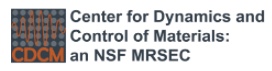 October 17, 2019 in Austin, Texas__________________________________________________________________________________Venue: Engineering Education and Research Center (EER), Main UT CampusAddress: 2501 Speedway, Austin, TX 78712. Closest parking garages are San Jacinto and Speedway*CDCM is organizing a mentoring program for graduate/undergraduate students to be paired with a mentor from industry. Please let Abbey Stanzione (Abigail.Stanzione@austin.utexas.edu) know if you would be interested in serving as a mentor.**5-7 Industry representatives will be invited to participate as panelists ***Mock interviews for graduate/undergraduate students will be organized. We invite all of the industry representatives to participate as interviewers. Please contact Abbey Stanzione (Abigail.Stanzione@austin.utexas.edu) if you are interestedStart TimeDescriptionLocation and SpeakersAttendees9:15 AMWelcome, Overview of the Center, Introduction to CDCM Mentoring program*Innovation Center (2.502)Ed Yu, Center DirectorEd YuIndustry Representatives10:00 AMCareers in Industry Panel **Mulva Auditorium (0.904)Moderator: (TBA)Industry RepresentativesMRSEC StudentsOpen to Campus11:30 AMMRSEC and TMI Lab Tours for industry representativesMeet in the Mulva FoyerIndustry Representatives12:00 PMNetworking Lunch Innovation Center (2.502)Industry Representatives MRSEC Students1:00 PM MRSEC Student Mock Interviews ***Innovation Center (2.504, 2.506, 2.508, 2.512)Participating Industry Representatives & MRSEC Students3:30 PM Conclusion